1 PRIEDAS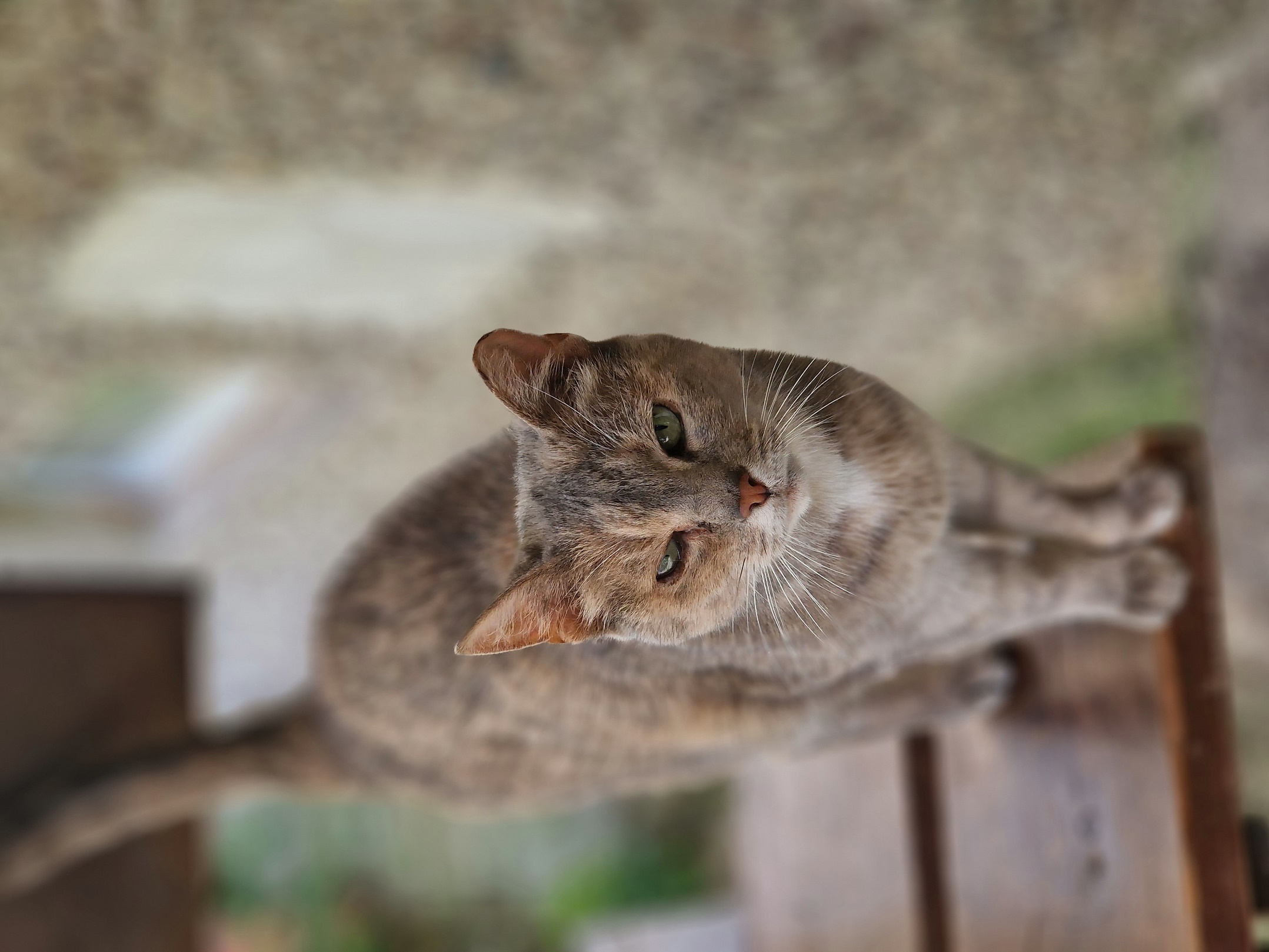 2 PRIEDAS1 GRUPĖ2 GRUPĖ3 GRUPĖ4 GRUPĖ5 GRUPĖ6 GRUPĖ3 PRIEDAS1 GRUPĖ2 GRUPĖ3 GRUPĖ4 GRUPĖ5 GRUPĖ6 GRUPĖ4 PRIEDAS__________________________________________________________________________________________________________________________________________________________________________________________________________________________________________________________________________________________________________________________________________________________________________________________________________________________________________________________________________________________________________________________________________________________________________________________________________________________________________________________________________________________________________________________________________________________________________________________________________________________________________________________________________________________________________________________________________________________________________________________________________________________________________________________________________________________________________________________________________________________________________________________________________________________________________________________________Būdvardžiai (daikto apibūdinimas)Daiktavardis (daiktas)AukštasBirusŽaliaSrauniMedinisBūdvardžiai (daikto apibūdinimas)Daiktavardis (daiktas)SpalvotosIlgasApvalusBaltasŽaliaBūdvardžiai (daikto apibūdinimas)Daiktavardis (daiktas)RudasTrumpasSpalvotaSrauniPilkasBūdvardžiai (daikto apibūdinimas)Daiktavardis (daiktas)PlonasŠaltasPilkasSrauniTamsiBūdvardžiai (daikto apibūdinimas)Daiktavardis (daiktas)ŠlapiaStorasAukštasMinkštaMažasBūdvardžiai (daikto apibūdinimas)Daiktavardis (daiktas)ApvalusPatogiPurvinasMedinisKietasDaiktavardis (daiktas)Būdvardžiai (daikto apibūdinimas)UpėSuoliukasTinklasSupynėMedisDaiktavardis (daiktas)Būdvardžiai (daikto apibūdinimas)KarstynėSmėlisŽolėAkmuoTinklasDaiktavardis (daiktas)Būdvardžiai (daikto apibūdinimas)Krepšinio aikštelėAkmuoSupynėsUpėŽemėDaiktavardis (daiktas)Būdvardžiai (daikto apibūdinimas)Tinklinio aikštelėSmėlisMedisVanduoNamasDaiktavardis (daiktas)Būdvardžiai (daikto apibūdinimas)LapasŠiukšlinėStalasLaužavietėDebesysDaiktavardis (daiktas)Būdvardžiai (daikto apibūdinimas)DangusStogasTurėklaiStulpasLankas